Благодарю вас за то, что вы активно включились в помощь военнослужащим и участникам специальной военной операции (далее – СВО).В Ханты-Мансийском автономном округе – Югре (далее – автономный округ) работу по сбору и отправке гуманитарной помощи при поддержке Министерства обороны Российский Федерации, МЧС России, Правительства автономного округа координирует автономная некоммерческая организация «Гуманитарный добровольческий корпус» (далее – Гумкорпус). 
В муниципальных образованиях автономного округа развернут 71 пункт сбора гуманитарной помощи, в которых добровольцы (волонтеры) принимают вещи, продукты, предметы первой необходимости, в том числе для граждан, прибывших из Украины.Жители автономного округа, имеющие дома швейные машинки, шьют одежду для военнослужащих, постельное и нательное белье для госпиталей, где проходят лечение и реабилитацию участники СВО, вяжут теплые носки, перчатки и передают их в пункты сбора гуманитарной помощи. Добровольцы (волонтеры) изготавливают окопные свечи, тактические носилки, армейские коврики, подшлемники и многое другое для нужд военнослужащих.Каждые две недели в гуманитарный лагерь в зону СВО вылетают группы добровольцев (волонтеров) автономного округа, где помогают местным жителям, выводят их из подвалов, раздают гуманитарную помощь, оказывают медицинскую помощь, психологическое сопровождение, а также кормят горячей едой, обеспечивают питьевой режим, оказывают содействие в поиске пропавших родственников и осуществляют эвакуацию жителей. 
За период реализации гуманитарной миссии обеспечено более 600 тысяч порций горячего питания. Регулярно осуществляется выезд в зону СВО квалифицированных инструкторов Гумкорпуса для проведения практико-теоретических занятий для военнослужащих по тактической медицине, первой помощи, а также оказание им психологической помощи и поддержки. По состоянию на май 2023 года обучено более 2 тысяч военнослужащих. Всего в 2022 году Гумкорпусом от жителей автономного округа собрано и отправлено более 790 тонн гуманитарной помощи в Донецкую 
и Луганскую Народные Республики, Запорожскую и Херсонскую области. 
Из общего объёма 84 тонны передано в поддержку военнослужащих, участвующих и находящихся в зоне СВО, а также добровольно собранных средств на сумму более 34 млн. рублей. Стоит отметить, что специальные инструменты и оборудование для военнослужащих приобретены 
на благотворительные пожертвования от югорчан. С 2014 года по сегодняшний день в зону проведения СВО отправлено более 2228 тонн гуманитарного груза, в том числе более 1018 тонн 
для военнослужащих, участвующих и находящихся в зоне СВО, а также приобретена разного вида помощь за счет благотворительных средств 
на сумму более 50,5 млн. рублей, в том числе доставлено более 10 тысяч «Коробок добра», 1380 кубометров древесины, более 2500 посылок 
с адресной помощью. Дополнительно сообщаю, что жители автономного округа, желающие оказать добровольную финансовую помощь, направленную на оказание гуманитарной помощи жителям Донецкой и Луганской Народных Республик, Запорожской и Херсонской областей, участникам специальной военной операции на территории Украины, могут перечислить денежные средства 
на реквизиты Гумкорпуса.АВТОНОМНАЯ НЕКОММЕРЧЕСКАЯ ОРГАНИЗАЦИЯ«ГУМАНИТАРНЫЙ ДОБРОВОЛЬЧЕСКИЙ КОРПУС»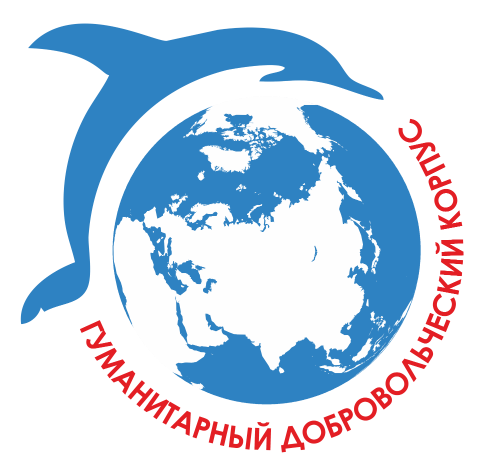 КАРТОЧКА ПРЕДПРИЯТИЯСокращенное наименование: АНО «ГДК»Полное наименование: Автономная некоммерческая организация «Гуманитарный Добровольческий Корпус» Юридический адрес: 628403, Ханты-Мансийский автономный округ – Югра, город Сургут, проезд Дружбы, д. 6.Почтовый адрес: 628415, Ханты-Мансийский автономный округ – Югра, город Сургут, проспект Ленина, 67 АТелефон: 8(3462) 247-333Адрес электронной почты: info@humcorps.comИНН   8602291513     КПП 860201001ОГРН  1198600000554ОКАТМО 71876000 001 ОКВЭД 85.41.9Банковские реквизиты:р/с 40703810367170000858Новое наименование филиала:Западно-Сибирское отделение № 8647 ПАО «Сбербанк»к/с 30101810800000000651БИК 047102651Председатель АНО «ГДК» Логинов Эдуард Борисович, действующий на основании Устава.